This is a contract between Hazles Farm Childcare and the guardian/s of the below named child. Please complete this form and return it to the nursery office. This form MUST be completed by someone with legal responsibility for the child.WE ASK THAT YOU KEEP US INFORMED OF ANY CHANGES TO YOUR DETAILS. PERIODICALLY WE MAY ASK YOU TO CONFIRM YOUR DETAILS FOR OUR RECORDS.AgreementThese terms and conditions represent the entire agreement and understanding between the parents (including other carers) and the nursery. Any other understandings, agreements, warrantees, conditions, terms and representations, whether verbal or written, expressed or implied are excluded to the fullest extent permitted by law. We reserve the right to update/amend these terms and conditions at any time. One month notice will be given of any changes made.The completion of the Childcare Registration and Agreement Form is accepting the companies Policies and Procedures and any updates that therefore follow. It is the parents/carers responsibility to ensure they have read and understood all the settings Policies and Procedures which are accessible within the nursery setting.The nursery is operated by Hazles Farm Childcare Ltd.I have read and understand these Terms and Conditions and agree to be bound by them.Signed (parent/carer) _____________________________________Print name: _____________________________________________Date: __________________________________________________Signed (parent/carer) _____________________________________Print name: _____________________________________________Date: __________________________________________________Please inform us of TWO additional contacts that can be reached in the event of an emergency. Emergency contacts must differ from parents/guardians already included within the contract and they must give written consent below for nursery to hold their information on file. 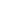 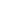 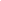 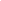 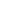 Child’s Full NameChild’s Full NameDate of birthDate of birthDate of birthAddressPlease indicate your child’s usual addressAddressPlease indicate your child’s usual addressPostcodePostcodePostcodeAddressPlease indicate your child’s usual addressAddressPlease indicate your child’s usual addressBirth Certificate presented?Birth Certificate presented?Birth Certificate presented?Parents/Carers Names & Personal InformationMother/Father(Please circle)Mother/Father(Please circle)Home Phone NumberParents/Carers Names & Personal InformationMother/Father(Please circle)Mother/Father(Please circle)Mobile NumberParents/Carers Names & Personal InformationAddressIf different from aboveAddressIf different from aboveEmployer's Name Parents/Carers Names & Personal InformationAddressIf different from aboveAddressIf different from aboveEmployers Phone NoParents/Carers Names & Personal InformationMother/Father(Please circle)Mother/Father(Please circle)Home Phone NumberParents/Carers Names & Personal InformationMother/Father(Please circle)Mother/Father(Please circle)Mobile NumberParents/Carers Names & Personal InformationAddressIf different from aboveAddressIf different from aboveEmployer's NameParents/Carers Names & Personal InformationAddressIf different from aboveAddressIf different from aboveEmployers Phone NoParents/Carers Names & Personal InformationOther(Please specify)Other(Please specify)Home Phone NumberParents/Carers Names & Personal InformationOther(Please specify)Other(Please specify)Mobile NumberParents/Carers Names & Personal InformationAddressIf different form aboveAddressIf different form aboveEmployer's NameParents/Carers Names & Personal InformationAddressIf different form aboveAddressIf different form aboveEmployers Phone NoFurther InformationSiblings NamesSiblings NamesDate of birthsFurther InformationWhat is your child’s first spoken language?What is your child’s first spoken language?What is your child’s first spoken language?Further InformationDoes your child’s have any religious needs?Does your child’s have any religious needs?Does your child’s have any religious needs?Further InformationIs there any other spoken language in the household?Is there any other spoken language in the household?Is there any other spoken language in the household?Further InformationPlease state your child’s ethnic originPlease state your child’s ethnic originPlease state your child’s ethnic originDetails of any other setting your child attendsDetails of any other setting your child attendsDetails of any other setting your child attendsAre there any other agencies or professionals working with your child?Are there any other agencies or professionals working with your child?Are there any other agencies or professionals working with your child?MEDICAL INFORMATIONMEDICAL INFORMATIONMEDICAL INFORMATIONMEDICAL INFORMATIONMEDICAL INFORMATIONMEDICAL INFORMATIONMEDICAL INFORMATIONMEDICAL INFORMATIONMEDICAL INFORMATIONName and address of child’s GPName and address of child’s GPName and address of child’s GPName and address of child’s GPName and address of child’s GPGP Phone numberGP Phone numberGP Phone numberGP Phone numberGP Phone numberDetails of all immunisations already received by your child(Please tick all that apply)Details of all immunisations already received by your child(Please tick all that apply)Details of all immunisations already received by your child(Please tick all that apply)Details of all immunisations already received by your child(Please tick all that apply)Details of all immunisations already received by your child(Please tick all that apply)Details of all immunisations already received by your child(Please tick all that apply)Details of all immunisations already received by your child(Please tick all that apply)Details of all immunisations already received by your child(Please tick all that apply)Details of all immunisations already received by your child(Please tick all that apply)6 in 1 (1st)6 in 1 (2nd)6 in 1 (2nd)6 in 1 (3rd)MMR (1st)MMR (1st)Flu VaccineMMR (2nd)BoosterDoes your child have any special medical conditions/diagnosed special needs?  Does your child have any special medical conditions/diagnosed special needs?  Does your child have any special medical conditions/diagnosed special needs?  Does your child have any special medical conditions/diagnosed special needs?  Details:Details:Details:Details:Details:Any known allergies? (E.g. food, animals, plasters, medication, etc.)Any known allergies? (E.g. food, animals, plasters, medication, etc.)Any known allergies? (E.g. food, animals, plasters, medication, etc.)Any known allergies? (E.g. food, animals, plasters, medication, etc.)Details:Details:Details:Details:Details:Dietary preferences/requirements?Dietary preferences/requirements?Dietary preferences/requirements?Dietary preferences/requirements?Details:Details:Details:Details:Details:CONSENT INFORMATIONCONSENT INFORMATIONCONSENT INFORMATIONCONSENT INFORMATIONCONSENT INFORMATIONCONSENT INFORMATIONCONSENT INFORMATIONCONSENT INFORMATIONCONSENT INFORMATIONAdministration of medicines Administration of medicines Administration of medicines Administration of medicines I understand that only prescription medicines can be given and that a completed medicine form must be completed by a parent/guardian before a medicine is administered.Name: __________________________  Date: ______________Signature: _______________________I understand that only prescription medicines can be given and that a completed medicine form must be completed by a parent/guardian before a medicine is administered.Name: __________________________  Date: ______________Signature: _______________________I understand that only prescription medicines can be given and that a completed medicine form must be completed by a parent/guardian before a medicine is administered.Name: __________________________  Date: ______________Signature: _______________________I understand that only prescription medicines can be given and that a completed medicine form must be completed by a parent/guardian before a medicine is administered.Name: __________________________  Date: ______________Signature: _______________________I understand that only prescription medicines can be given and that a completed medicine form must be completed by a parent/guardian before a medicine is administered.Name: __________________________  Date: ______________Signature: _______________________Medical treatment release Medical treatment release Medical treatment release Medical treatment release I give permission in an emergency for my child to be escorted to a hospital or doctor and for trained Nursery Practitioners to take any necessary action in the case of a medical emergency. Name: __________________________ Date: _______________Signature: _______________________I give permission in an emergency for my child to be escorted to a hospital or doctor and for trained Nursery Practitioners to take any necessary action in the case of a medical emergency. Name: __________________________ Date: _______________Signature: _______________________I give permission in an emergency for my child to be escorted to a hospital or doctor and for trained Nursery Practitioners to take any necessary action in the case of a medical emergency. Name: __________________________ Date: _______________Signature: _______________________I give permission in an emergency for my child to be escorted to a hospital or doctor and for trained Nursery Practitioners to take any necessary action in the case of a medical emergency. Name: __________________________ Date: _______________Signature: _______________________I give permission in an emergency for my child to be escorted to a hospital or doctor and for trained Nursery Practitioners to take any necessary action in the case of a medical emergency. Name: __________________________ Date: _______________Signature: _______________________I WOULD LIKE MY CHILD TO ATTEND THE FOLLOWING SESSIONS (please tick)I WOULD LIKE MY CHILD TO ATTEND THE FOLLOWING SESSIONS (please tick)I WOULD LIKE MY CHILD TO ATTEND THE FOLLOWING SESSIONS (please tick)I WOULD LIKE MY CHILD TO ATTEND THE FOLLOWING SESSIONS (please tick)I WOULD LIKE MY CHILD TO ATTEND THE FOLLOWING SESSIONS (please tick)I WOULD LIKE MY CHILD TO ATTEND THE FOLLOWING SESSIONS (please tick)SESSIONSMONDAYTUESDAYWEDNESDAYTHURSDAYFRIDAYFULL DAY(8AM TILL 6PM)SHORT DAY(8AM TILL 3.30PM)HALF DAY AM(8AM TILL 1PM)HALF DAY PM(1PM TILL 6PM)Early Start Requested (7.30am)HOURLY RATEDiscuss with ManagerPLEASE SEE SEPARATE INFORMATION LEAFLET REGARDING FOOD CAHRGES FOR NEF/24U & TALKING 2’S FUNDED CHILDRENPLEASE SEE SEPARATE INFORMATION LEAFLET REGARDING FOOD CAHRGES FOR NEF/24U & TALKING 2’S FUNDED CHILDRENPLEASE SEE SEPARATE INFORMATION LEAFLET REGARDING FOOD CAHRGES FOR NEF/24U & TALKING 2’S FUNDED CHILDRENPLEASE SEE SEPARATE INFORMATION LEAFLET REGARDING FOOD CAHRGES FOR NEF/24U & TALKING 2’S FUNDED CHILDRENPLEASE SEE SEPARATE INFORMATION LEAFLET REGARDING FOOD CAHRGES FOR NEF/24U & TALKING 2’S FUNDED CHILDRENPLEASE SEE SEPARATE INFORMATION LEAFLET REGARDING FOOD CAHRGES FOR NEF/24U & TALKING 2’S FUNDED CHILDRENCOLLECTION OF CHILDRENCOLLECTION OF CHILDRENCOLLECTION OF CHILDRENCOLLECTION OF CHILDRENIt is the responsibility of the parent/guardian to notify nursery of any changes to the usual person who collects your child from the setting. Please state below TWO named persons who have permanent permission to collect your child from nursery. It is the responsibility of the parent/guardian to notify nursery of any changes to the usual person who collects your child from the setting. Please state below TWO named persons who have permanent permission to collect your child from nursery. It is the responsibility of the parent/guardian to notify nursery of any changes to the usual person who collects your child from the setting. Please state below TWO named persons who have permanent permission to collect your child from nursery. It is the responsibility of the parent/guardian to notify nursery of any changes to the usual person who collects your child from the setting. Please state below TWO named persons who have permanent permission to collect your child from nursery. NameNameRelationship to childRelationship to childUnique passwordOTHER PERMISSIONSOTHER PERMISSIONSOTHER PERMISSIONSOTHER PERMISSIONSI give permission for my child to take part in the following activities:I give permission for my child to take part in the following activities:YESNOOutings into the community Outings into the community Photographs to be displayed within nurseryPhotographs to be displayed within nurseryHolding information (paper & computer based)Holding information (paper & computer based)Information sharing (e.g. Health Visitor, Local Authority)Information sharing (e.g. Health Visitor, Local Authority)Photo’s for publicationsPhoto’s for publicationsUndertake observationsUndertake observationsHow did you hear about Hazles Farm Childcare? Please tick appropriate boxHow did you hear about Hazles Farm Childcare? Please tick appropriate boxHow did you hear about Hazles Farm Childcare? Please tick appropriate boxHow did you hear about Hazles Farm Childcare? Please tick appropriate boxWebsiteFacebookRecommendationSign OutsideFlyerMagazineStay and PlayOther………………………TO HELP COMPLY WITH GENERAL DATA PROTECTION REGULATIONS CONSENT REQUIREMENTS, WE NEED TO CONFIRM THAT YOU WOULD LIKE TO RECEIVE INFORMATION FROM US. YOUR INFORMATION WILL NOT BE SHARED WITH OTHER COMPANIES.TO HELP COMPLY WITH GENERAL DATA PROTECTION REGULATIONS CONSENT REQUIREMENTS, WE NEED TO CONFIRM THAT YOU WOULD LIKE TO RECEIVE INFORMATION FROM US. YOUR INFORMATION WILL NOT BE SHARED WITH OTHER COMPANIES.Primary Email AddressPermissions Hazles Farm Childcare will use the information you provide on this form to be in touch with you and to provide updates on our services. Please let us know all the ways you would like to hear from us:Permissions Hazles Farm Childcare will use the information you provide on this form to be in touch with you and to provide updates on our services. Please let us know all the ways you would like to hear from us:EmailSign:                                                       Date:TelephoneSign:                                                       Date:Text MessageSign:                                                       Date:Social Media MessageSign:                                                       Date:I am happy for my invoices to be emailed to my primary email addressSign:                                                       Date: